Objetivo a desarrollar. OA 1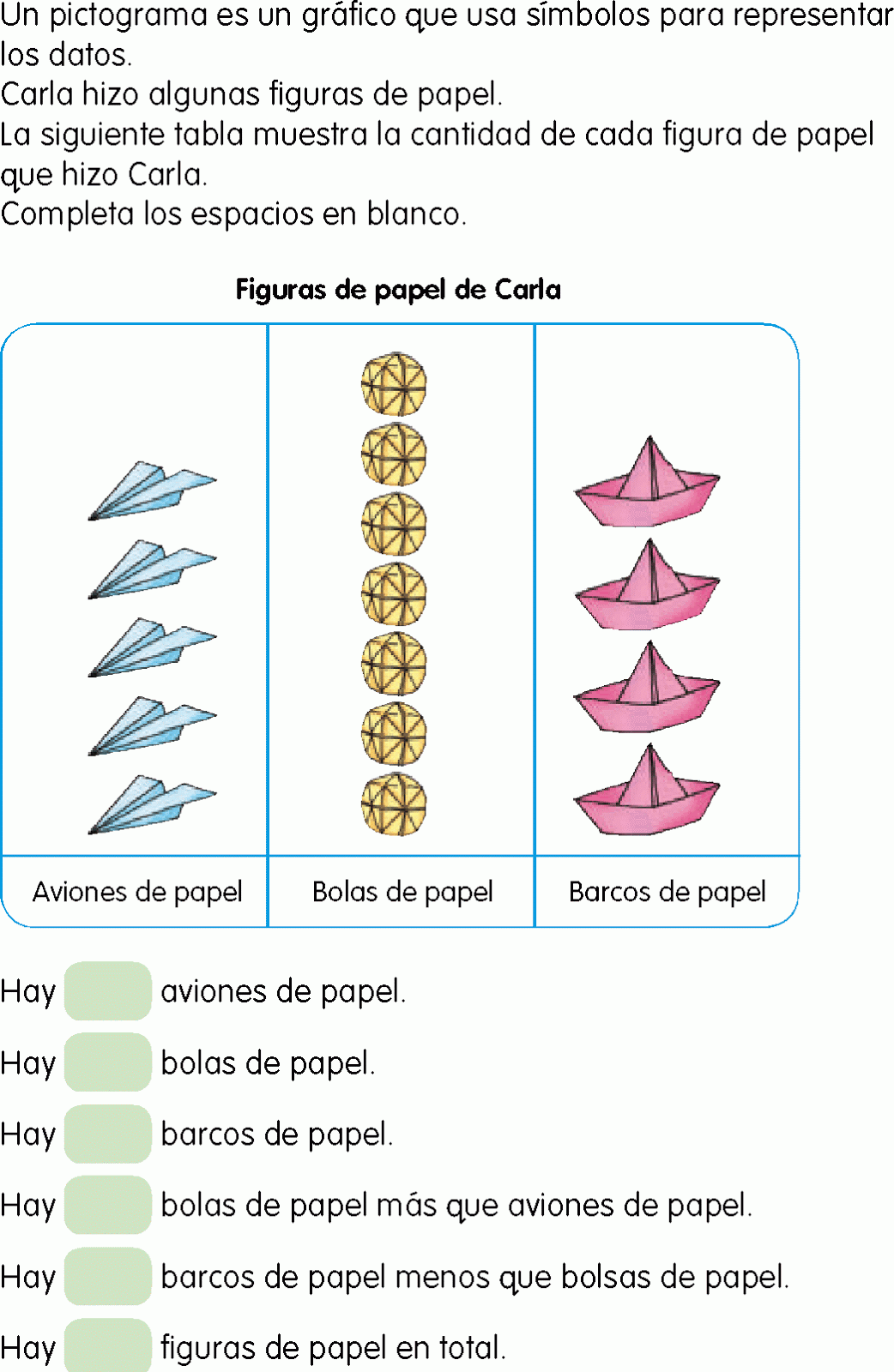 Recorta las figuras de abajo y pégalas en el grafico según corresponda. Luego responde las preguntas.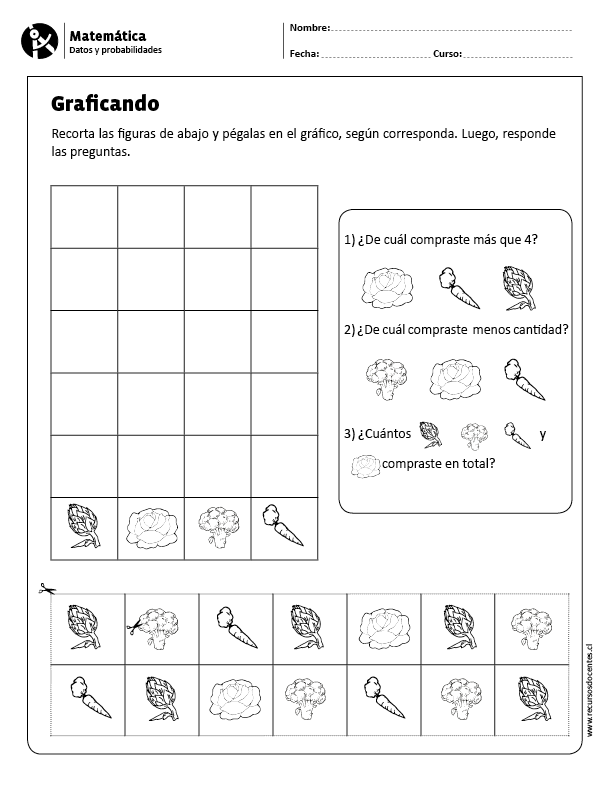 